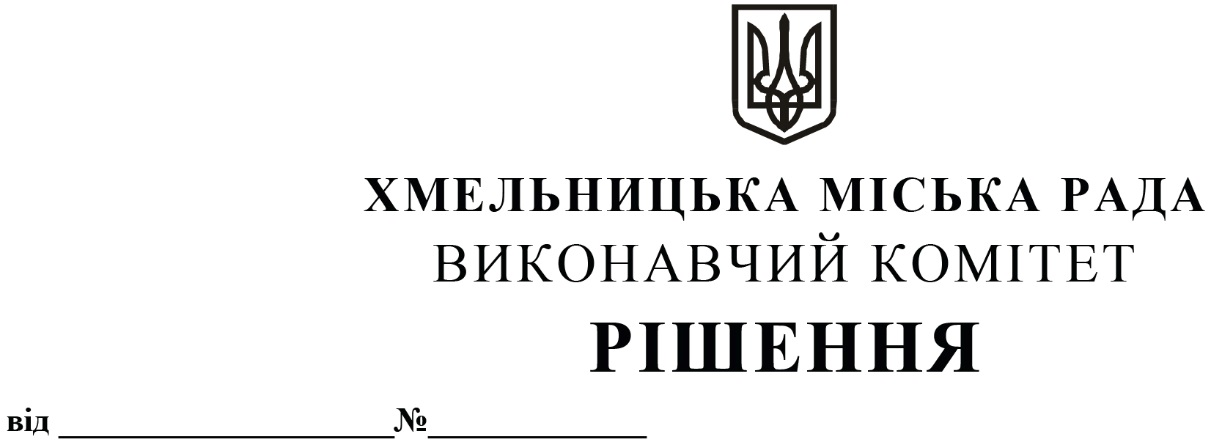 Про внесення на розгляд сесії міської радипропозиції   про  включення   нежитловоїбудівлі (колишнє приміщення школи), яка розташована за адресою: Хмельницька  обл.,   Хмельницький  р-н,    с. Бахматівці, вул. Центральна, 94б, до переліку об’єктів малої   приватизації   –   окремого  майна, що  підлягає приватизаціїРозглянувши клопотання комунального підприємства «Агенція муніципальної нерухомості», керуючись законами України «Про місцеве самоврядування в Україні», «Про приватизацію державного і комунального майна»,  виконавчий комітет міської радиВИРІШИВ:1. Внести на розгляд сесії міської ради пропозицію про включення нежитлової будівлі (колишнє приміщення школи) загальною площею 173,3 кв.м, яка розташована за адресою: Хмельницька обл., Хмельницький р-н, с. Бахматівці, вул. Центральна, 94б, до переліку об’єктів малої приватизації – окремого майна, що підлягає приватизації.2. Контроль за виконанням рішення покласти на заступника міського голови – директора департаменту інфраструктури міста В. Новачка.Заступник міського голови							М. КРИВАК